*Doldurulması Zorunlu Alanlar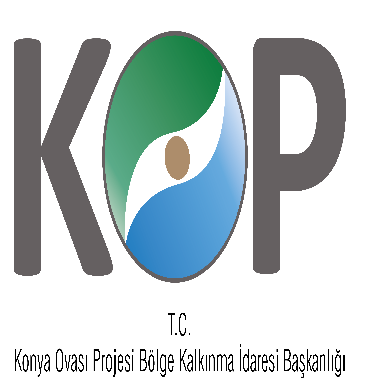 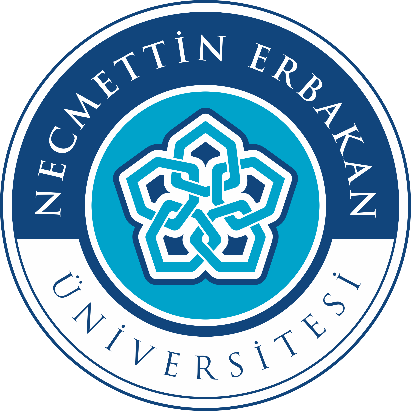 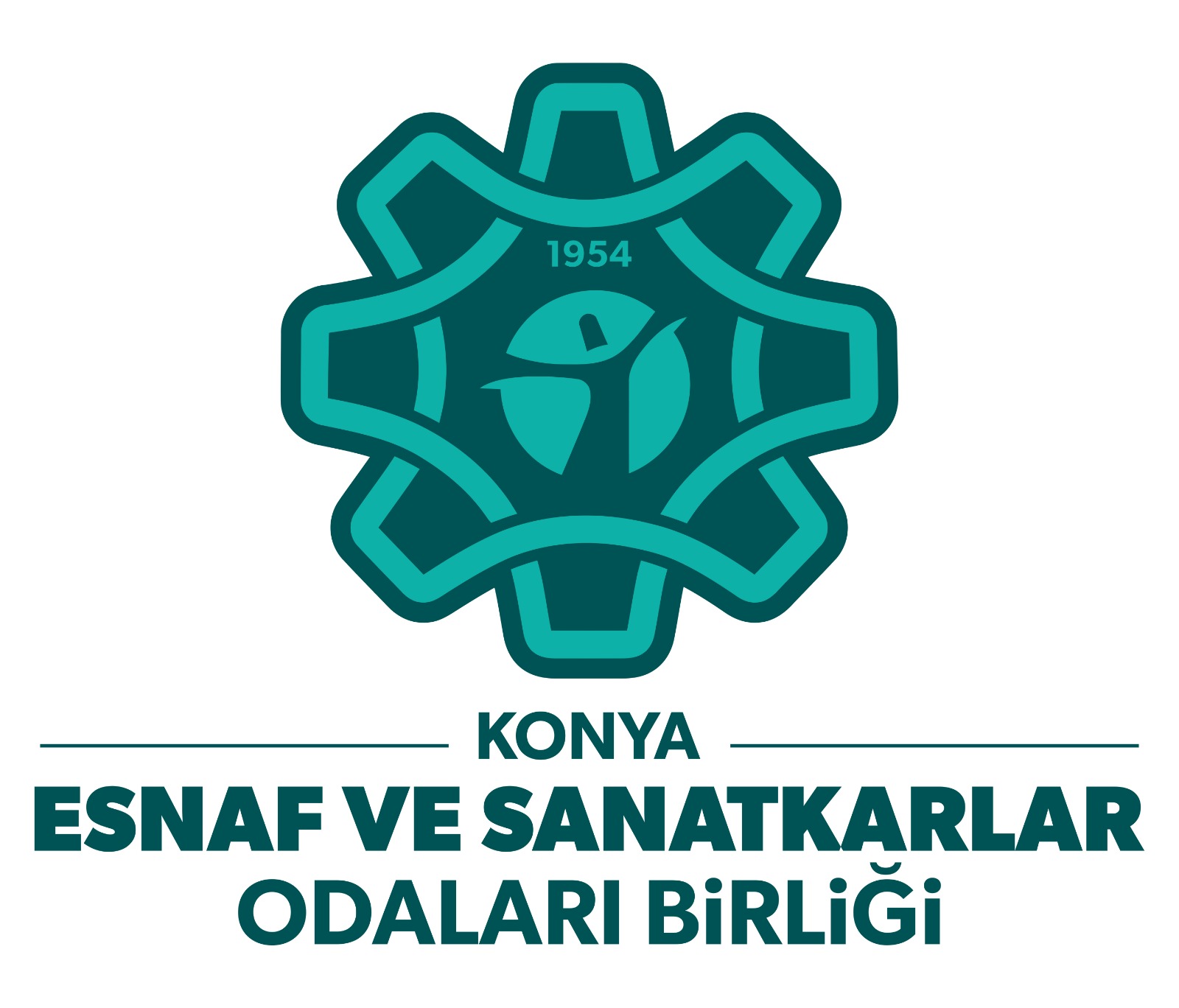 Turizm FakültesiTurizm İşletmeciliğiBARİSTA (Kahve Uzmanı) EĞİTİMİKAYIT VE BİLGİ FORMUTurizm FakültesiTurizm İşletmeciliğiBARİSTA (Kahve Uzmanı) EĞİTİMİKAYIT VE BİLGİ FORMUTurizm FakültesiTurizm İşletmeciliğiBARİSTA (Kahve Uzmanı) EĞİTİMİKAYIT VE BİLGİ FORMUTurizm FakültesiTurizm İşletmeciliğiBARİSTA (Kahve Uzmanı) EĞİTİMİKAYIT VE BİLGİ FORMUKİMLİK BİLGİLERİKİMLİK BİLGİLERİKİMLİK BİLGİLERİKİMLİK BİLGİLERİAdı Soyadı*TC Kimlik No*Doğum Yeri*Doğum Tarihi*EĞİTİM VE MESLEKİ KARİYER BİLGİLERİEĞİTİM VE MESLEKİ KARİYER BİLGİLERİEĞİTİM VE MESLEKİ KARİYER BİLGİLERİEĞİTİM VE MESLEKİ KARİYER BİLGİLERİÖğrenim Durumu*İlköğretim          Lise            Ön Lisans             Lisans         Lisansüstüİlköğretim          Lise            Ön Lisans             Lisans         Lisansüstüİlköğretim          Lise            Ön Lisans             Lisans         LisansüstüMesleği*Çalıştığı Kurumİş AdresiADRES BİLGİLERİADRES BİLGİLERİADRES BİLGİLERİADRES BİLGİLERİEv AdresiEv TelefonuCep Telefonu*İş TelefonuFax NumarasıE-Mail Adresi*Adı Soyadı*İmzası*İmzası*ONAYONAYONAYONAYProje Koordinatörü/Koordinatör Yard.Tarih